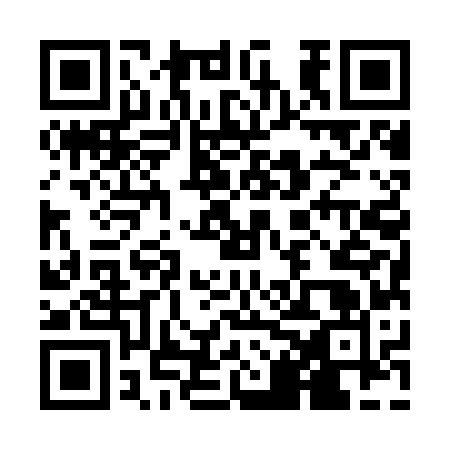 Ramadan times for Abaiwala, PakistanMon 11 Mar 2024 - Wed 10 Apr 2024High Latitude Method: Angle Based RulePrayer Calculation Method: University of Islamic SciencesAsar Calculation Method: ShafiPrayer times provided by https://www.salahtimes.comDateDayFajrSuhurSunriseDhuhrAsrIftarMaghribIsha11Mon5:105:106:3012:253:486:216:217:4012Tue5:095:096:2812:253:496:226:227:4113Wed5:085:086:2712:253:496:226:227:4214Thu5:075:076:2612:243:496:236:237:4215Fri5:055:056:2512:243:496:246:247:4316Sat5:045:046:2412:243:496:246:247:4417Sun5:035:036:2212:233:496:256:257:4518Mon5:025:026:2112:233:506:256:257:4519Tue5:005:006:2012:233:506:266:267:4620Wed4:594:596:1912:233:506:276:277:4721Thu4:584:586:1812:223:506:276:277:4722Fri4:564:566:1612:223:506:286:287:4823Sat4:554:556:1512:223:506:296:297:4924Sun4:544:546:1412:213:506:296:297:4925Mon4:534:536:1312:213:506:306:307:5026Tue4:514:516:1212:213:506:306:307:5127Wed4:504:506:1012:203:506:316:317:5128Thu4:494:496:0912:203:506:326:327:5229Fri4:474:476:0812:203:506:326:327:5330Sat4:464:466:0712:203:516:336:337:5431Sun4:454:456:0512:193:516:336:337:541Mon4:434:436:0412:193:516:346:347:552Tue4:424:426:0312:193:516:356:357:563Wed4:414:416:0212:183:516:356:357:574Thu4:394:396:0112:183:516:366:367:575Fri4:384:386:0012:183:516:366:367:586Sat4:374:375:5812:173:516:376:377:597Sun4:354:355:5712:173:516:386:388:008Mon4:344:345:5612:173:506:386:388:009Tue4:334:335:5512:173:506:396:398:0110Wed4:314:315:5412:163:506:396:398:02